MSS MODULEFinal exam | 2020إعداد :			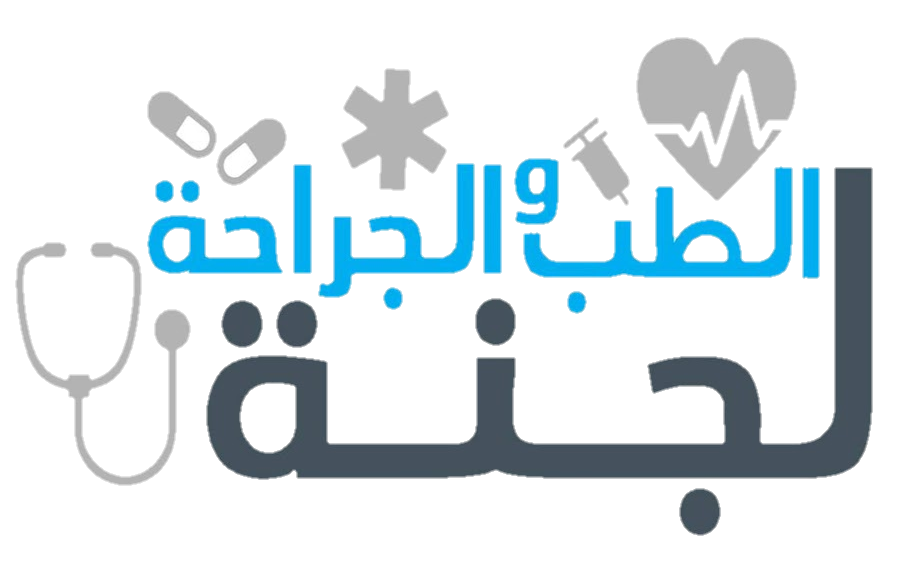 دفعة وريد  (vein)  | 2018 1) Identify the INCORRECT statement  Select one: 
a. Osteocytes and chondrocytes are located in lacunae, i.e. small hollows in the matrix of bone and cartilage 
b. Collagen fibres are only present in fibrous cartilage 
c. During development, cartilage grows by interstitial and appositional mechanisms 
d. Cartilage is generally avascular 
e. In some locations hyaline cartilage is associated with perichondrium 
2) The following skeletal muscle relaxants match their side effects except: 
Select one: 
a. Orphenadrine: Antimuscarinic side effects 
b. Succinylcholine: Post-operative muscle pain 
c. Baclofen: Seizures in epileptic patients 
d. Vecuronium: Histamine release from mast cells 
e. Dantrolene: Liver toxicity 3) Regarding the muscles of pronation and supination, which is false? 
Select one: a. Brachioradialis is supplied by radial nerve 
b. Supinator is supplied by posterior interosseous nerve 
c. Pronator teres is supplied by median nerve 
d. Biceps brachii is supplied by axillary nerve 
e. Pronator quadratus is supplied by anterior interosseous nerve
4) The maximum effective mechanism that help human body from temperature changes is 
Select one:
a. Behavioral response 
b. Blood vessel response 
c. Sweat gland response 
d. Shivering response 
e. Pilo-erection 5) Which of the following muscles is supplied by axillary nerve? 
Select one: 
a. Rhomboideus major 
b. Levator scapula 
c. Latissimus dorsi 
d. Trapezius muscle 
e. Deltoid muscle 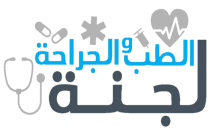 6) A 6-year-old girl presents to the emergency department with a fever and a lacy body rash. Her mother says that yesterday the rash was only on her face, but by this morning, had spread to her trunk and extremities. Which of the following agents is most likely? 
Select one: 
a.ParvovirusBl9. 
b.HHV-6. 
c. Measles. 
d. Rubella. 
e. Varicella zoster virus. 7) The hardness of bone results from the presence of inorganic mineral salts, mainly? 
Select one: 
a. Lacunae 
b. Hydroxyapatite 
c. Endosteum 
d. Canaliculi 
e. Organic matrix 8) Which muscle of mastication inserted in the capsule of TMJ? 
Select one: 
a. Medial pterygoid 
b. Lateral pterygoid 
c. Masseter 
d. Temporalis 
e. Platysma 
9) The following match their treatment except: 
Select one: 
a. Hyperhidrosis: Topical aluminum chloride hexahydrate 20% in ethanol 
b. Vitiligo: Topical cyclosporine ointment 
c. Melasma: Topicalalclomethasonedipropionatecream 
d. Basalcell carcinoma: Intralesional 5-Fluorouracil 5% 
e. Alopecia areata: lntralesionaltrimcinoloneacetonidehexahydrate 10) All the following are characteristics for Fibromatoses, except? 
Select one: 
a. Their tendency to grow in an infiltrative fashion. 
b. They recur after surgical removal. 
c. They can metastasis. 
d. They are composed of plump spindle cells arranged in broad sweeping fascicles e. They are locally aggressive. 11) All the following are characteristics of Ewing sarcoma, except? 
Select one: 
a. They are primary malignant small round cell tumors of bone. 
b. Most patients are 10 to 15 years of age, and 80% are younger than 20 years. 
c. These tumors have a translocation of t(2,13). 
d. It typically manifests as a painful enlarging mass in the diaphysis of long tubular bones. 
e. Boys are affected slightly more frequently than girls. 
12) All the following are features of Chondrosarcomas, except? 
Select one: 
a. Chondrosarcomas commonly involve the small bone of the distal extremities. 
b. They typically manifest as painful, progressively enlarging masses. 
c. Chondrosarcomas metastasize hematogenously, preferentially to the lungs and skeleton. 
d. Chondrosarcomas grade 1 tumors rarely metastasize. 
e. Conventional chondrosarcomas are treated with wide surgical excision and Chemotherapy is added for the mesenchymal variant.13) Bone building cells that synthesize and secrete collagen fibers and other organic components needed to build the extracellular matrix of bone tissue, and initiate calcification are? 
Select one: 
a. Osteogenic cells 
b. Osteoblasts 
c. Osteocytes 
d. Osteoclasts 
e. Fibroblasts 
14) The most anterior structures in the intercondylar area? 
Select one: 
a. Anterior horn of the lateral meniscus 
b. Anterior cruciate ligament 
c. Anterior horn of the medial men iscus 
d. Posterior horn of the lateral meniscus 
e. Posterior cruciate ligament 15) According to Force-Velocity relationship, training causes all the following EXCEPT 
Select one: 
a. Heavy strength training will increase the maximum force 
b. Heavy strength training will increase the maximum velocity 
c. Heavy strength training increase the power of the muscle 
d. Light. high velocity training shift the force velocity curve up 
e. Light, high velocity training increase the power of the muscle 16) The following are effects of coal tar applications on skin except: 
Select one: 
a. Stains skin and clothing 
b. Antipruritic 
c. Inhibition of parakeratosis 
d. Antiseptic 
e. Soothes acutely inflamed skin lesions 
17) The periotic capsule gives : 
Select one: 
a. Greater wing of the sphenoid 
b. Clivus 
c. Cribriform plate of the ethmoid bone 
d. Petrous part of the temporal bone 
e. Body of the sphenoid 18) All the following are features of Giant cell tumor(GCT), except?? 
Select one: 
a. It has the synonym of osteoclastoma. 
b. GCT is a relatively common benign but locally aggressive bone tumor. c. A majority of GCTs arise in the diaphysis of long bones around the knee. 
d. Most are solitary tumors. 
e. About 2% of GCT spreads to the lungs. 19) Sympathetic stimulation will cause all the following EXCEPT 
Select one: 
a. Increase the heart rate 
b. Increase the inotropic effect 
c. Increase the relaxation time 
d. Decrease the refractory period 
e. Activation of cyclic AMP 20( One of the following is CORRECT about epidermis 
Select one: 
a. The epidermis is characterized by sloughing-off 
b. Keratinocytes are dendretic cells 
c. Granular keratin is present in stratum spinosum 
d. Melanocytes are migrating cells within epidermis layers 
e. Stratum lucid urn has nucleated cells 21) Which of the followings is INCORRECT regarding Trichinella infestation? 
Select one: 
a. Asymptomatic infection when less than 10 larvae per gram of muscle 
b. Heavy infections is life threatening when more than 25 larvae per gram of muscle. 
c. One of the most involved muscles is the extraocular muscles. 
d. Peaking about 3 weeks after infection. 
e. A presumptive clinical diagnosis can be based on fevers, eosinophilia,          periorbital edema, and myalgias after a suspect meal 
22) As regard osteocalcin, all of the following are true except? 
Select one: 
a. Osteocalcin is a small protein that is carboxylated on glutamic acid residues with the help of vitamin K 
b. Osteocalcin binds hydroxyapatite 
c. It is required for formation of hydroxyapatite 
d. Its synthesis isinduced by activated vitamin D receptor 
e. It acts as a metabolic hormone enhancing insulin activity 23) Paracetamol has all of the following effects except? 
Select one: 
a. It is a weak inhibitor of cyclooxygenases 
b. It is an aspirin substitute in patients with peptic ulcer 
c. It is capable of reducing inflammation in a patient with arthritis 
d. It may cause acute tubular necrosis 
e. It has no effect on platelet 
24) The following statement is true about the thermo-regulation 
Select one: 
a. Venous-plexusis always supplied by capillaries 
b. Most of the heat loss is via sweating and insensible evaporation 
c. Posterior hypothalamus receives impulses from warm more than cold receptors d. NaCI re-absorption by sweat duct is reduced with increased sweating 
e. Urea in the sweat is not reduced by increase sweating 25) All of the followings are contents of digastric triangle except? 
Select one: 
a. Facial artery 
b. Lingual nerve 
c. Submandibular ganglion 
d. Facial nerve 
e. Hypoglossal nerve 26) The pro collagen -a chains undergo hydroxylation reactions in the lumen of the RER while the polypeptides are still being synthesized, these reactions require all of the following except? 
Select one: 
a. Molecular oxygen 
b. Fe2+ 
c. The reducing agent vitamin C (ascorbic acid) 
d. Prolyl hydroxylase and lysyl hydroxylase 
e. Lysyl oxidase 
27) Which one of the following injuries resulted from an insufficiency of a vital element? 
Select one: 
a. Chemical 
b.Thermal 
c. Mechanical 
d. Strangulation 
e. Electrical 28) One of the following statement is true about the skeletal muscle contraction 
Select one: 
a. Phosphorylation is activated during contraction to get binding of actin to myosin 
b. Muscle contraction never continue after death of the subject 
c. Calcium ion should bind tropomyosin to get contraction of the muscle 
d. Tension in the muscle is proportional to the number of cross bridges 
e. Treppe indicate rapid fatigue in the muscle 
29) All of the following are anterior relations of the ankle joint except? 
Select one: 
a. Extensor hallucis longus 
b. Peroneus longus 
c. Tibialis anterior 
d. Extensor digitorum longus 
e. Anterior tibial Nerve 30) Which of the followings called red gem? 
Select one: 
a. Furuncles. 
b. Carbuncles. 
c. Cellulitis. 
d. Folliculitis 
e. Impetigo. 31) All the following are true about Celecoxib except? 
Select one: 
a. It is prescribed for patients who are at high risk of NSAIDs-induced ulcer 
b. It blocks prostaglandins synthesis by preferential inhibition of Cox-2 isoform 
c. It may causeurticaria and angioedema in suiphonamide hypersensitive patients 
d. It may increase the risk of cardiovascular events 
e. It has less to none gastrointestinal effects 
32) All following are disease modifying antirheumatic drugs EXCEPT? 
Select one: 
a. Methotrexate 
b. Leflunamide 
c. Infliximab 
d. Anakinra 
e. Celecoxib 33) Which of the followings is INCORRECT? 
Select one: 
a. In erysipelas, blistering is common associated with hemorrhage into the blister or in intact skin. 
b. Sever cellulitis may show bullae and can progress to dermal necrosis. 
c. Both cellulitis and erysipelas can progress without treatment into fasciitis, myositis,, subcutaneous abscesses, and septicemia. 
d. The redness spreads 3 inches in 6 hours in confirmed necrotizing fasciitis. 
e. Ecthyma is a localized scalded skin syndrome. 
34) Which of the following ligaments of TMJ attached to the lingula of mandible? 
Select one: 
a. Stylomandibular ligament 
b. Pterygomandibular ligament 
c. Tempromandibular ligament 
d. Sternomandubalr ligament 
e. Sphenomandibular ligament35) Which of the followings is INCORRECT regarding Ecthyma? 
Select one: 
a. Ecthyma is a skin infection similar to impetigo but more deeply invasive. 
b. The crust in ecthyma is much darker and thicker than impetigo 
c. Ulceration occurs. 
d. Healing occurs with scars. 
e. The crust is loosely adherent. 36) Which of the following is FALSE regarding cellulitis and erysipelas? 
Select one: 
a. Cellulitis and erysipelas are caused by S. pyogenes and less commonly S. aureus. 
b. Borders are not clear in the case of cellulitis. 
c. Erysiplas has more superfecial involvement. 
d. Complications without treatment. 
e. Cellulitis affect only the epidermis. 
37) Autoantibodies against tRNA synthetases are found in what disease process? 
Select one: 
a. Dermatomyositis. 
b. Polymyositis. 
c. Inclusion body myositis. 
d. Myasthenia gravis. 
e. SLE. 38) Carpal tunnel syndrome is characterized by the following’s symptoms except? 
Select one: 
a. Wasting of the muscles moved the thumb 
b. Night time symptoms is very common 
c. Weakness of thumb adduction 
d. Difficult to button the clothes 
e. Numbness and tingling sensation in the nail bed of lateral three and half fingers 
39) A patient came to skin and venereal department complaining from greying of hair and localized white skin patches, the most probable diagnosis is? 
Select one: 
a. Xeroderma pigmentosum 
b. Leukoderma 
c.Albinism 
d. Malignant melanoma 
e. Marfan syndrome 40) The following enhance the therapeutic potency of topical steroids except: 
Select one: 
a. Flourination 
b. Esterification 
c. Lotion vehicle 
d. Concentration 
e. Occlusive dressing 41) Which of the following INCORRECTLY paired? 
Select one: 
a. White muscle fibres--- more mitochondria 
b. White muscle fibres--- found in extraocular muscles 
c. Red muscle fibres---thin 
d. White muscle fibre--- contract fast 
e. Red muscle fibres--- tire slowly 
42) Which fused in the midline during formation of the palate? 
Select one: 
a. The palatal processes arise from maxillary processes with the median nasal process 
b. The palatal processes arise from maxillary processes with each other and the nasal septum c. The palatal processes arise from maxillary processes with the primary palate 
d. The palatal processes arise from maxillary processes with each other 
e. The palatal processes arise from maxillary processes with the premaxilla 43) complications of osteomyelitis include all of the following except? 
Select one:  **( wrong question .. paget's disease not osteomylitis)a. osteosaroma
b. Deafness and heart failure. 
c. Nerve root compression. 
d. Fractures and bony deformity. 
e. Liverfailure. 
44) The normal passage of the oblique inguinal hernia is? 
Select one: 
a. Inguinal triangle to inguinal canal to superficial ring 
b. Behind the spermatic cord 
c. lnguinal triangle to inguinal canal to deep ring 
d. Deep inguinal ring to inguinal canal to superficial ring 
e. Downward, forward and medially through inguinal triangle 45) Tacrolimus and pimcrolimus are both used for treatment of the following disease? 
Select one: 
a.Acnevulgaris 
b. Psoriasis 
c. Eczema responding to usual treatment 
d. Refractory eczema 
e. Hair falling diseases. 46) Suspicion of a torn or ruptured muscle is seen in? 
Select one: 
a. Folliculitis. 
b. Impetigo. 
C. Necrotizing fasciitis. 
d. Cellulitis. 
e. Erysipelas. 
47) The three major functional classes of articulations are 
Select one: 
a. Symphysis, syndesmosis, epiphyseal growth plate 
b. Synarthrosis, amphiarthrosis, diathrosis 
c. Gomphosis, synchondrosis, synostosis 
d. Syndesmosis, symphysis, amphiarthrosis 
e. Monaxial, biaxial, triaxial 48) All the following determines the pharmacologic response of topical drugs Except? 
Select one: 
a. Lipophilicity of drug 
b. Slowest absorption occurs from palms than in face. 
c. Drug diffusion is high through dry skin than wet skin 
d. Concentration of active ingredient 
e. Type of skin disease 
49) Paralysis of each muscles leading to patient climbs on himself? 
Select one: 
a. Paralysis of the gluteus maximus 
b. Paralysis of the hamstring muscles 
c. Paralysis of the gluteus minimus 
d. Paralysis of the quadratus femoris 
e. Paralysis of the gluteus medius 50) All following matches about biological agents and side effects are true EXCEPT? 
Select one: 
a. Etanercept- Local site reactions 
b. Infliximab-Pancytopenia 
c. Anakinra- Neutropenia 
d. Rituximab- Liver toxicity 
e. Infliximab- Increase risk of infections51) A bodily lesion at the organic level, resulting from acute exposure to energy in amounts that exceed the threshold of physiological tolerance called? 
Select one: 
a. Mortality 
b. Disaster 
c. Distress 
d. Morbidity 
e. Injury 52) The basement membrane lies between: 
Select one: 
a. stratum basale and stratum spinosum 
b. stratum spinosum and stratum granulosum 
c. stratum granulosum and stratum corneum 
d. epidermis and dermis 
e. papillary and reticular layers of the dermis 53) Ring worm is caused by : Select one: 
a. Malassezia furfur 
b. Dermatophytes 
c. Candida Albican 
d. Madurellamycetomatis 
e.Candida 54) What are the mean of unlocking the knee joint? Select one: 
a. Medial rotation of the femur on the tibia when the foot is fixed on the ground 
b. It occurs at the end of the flexion by popliteus muscle 
c. Lateral rotation of the femur on the tibia when the foot is raised from the ground 
d. Medial rotation of the femur on the tibia when the foot is raised from the ground 
e. Lateral rotation of the femur on the tibia when the foot is fixed on the ground 55) Concerning GOUT, all the following are risk factors EXCEPT? 
Select one: 
a.Alcohol 
b. Meat consumption 
c. Sea food 
d. Obesity 
e. Salt Consumption 56) Regarding the inguinal canal, which is false? 
Select one: 
a. It contains ilioinguinal nerve in female 
b. It contains spermatic cord in male 
c. It contains iliohypogastric nerve in male 
d. It contains round ligament of the uterus in female 
e. It passes with the direction of external abdominal oblique muscle 
57) What is the most important factor responsible for stability of the shoulder joint? 
Select one: 
a. Long head of triceps 
b. Glenoid labrium 
c. Coracoacromial arch 
d. Rotator cuff of muscles 
e. Long head of biceps 58) Vitamin D is activated in the kidney by? 
Select one: 
a. Parathyroid hormone 
b. Calcitonin 
c. 7- Dehydrocholesterol 
d. 25- Hydroxylase 
e. a-i Hydroxylase 
59) Which muscles of mastication arises from maxillary tuberosity?  Select one: 
a. Superficial head of masseter 
b. Lower head of lateral pterygoid 
c. Deep head of medial pterygoid 
d. Upper head of lateral pterygoid 
e. Superficial head of the medial pterygoid 60) The dangerous position of the ulnar nerve? Select one: 
a. Deep to the flexor retinaculum 
b. lnfront of the medial epicondyle of the humerus c. Back of the medial epicondyle of the humerus 
d. In the cubital fossa 
e. Back of the lateral epicondyle of the humerus بالتوفيق للجميع 